     В соответствии с Налоговым кодексом Российской Федерации, Федеральным законом от 06.10.2003 N 131-ФЗ «Об общих принципах организации местного самоуправления в Российской Федерации» СОБРАНИЕ ДЕПУТАТОВ ЦИВИЛЬСКОГО МУНИЦИПАЛЬНОГО ОКРУГА ЧУВАШСКОЙ РЕСПУБЛИКИ РЕШИЛО:     1. Внести в решение Собрания депутатов Цивильского муниципального округа Чувашской Республики от 24.11.2022 №5-2 «Об утверждении Положения о вопросах налогового регулирования в Цивильском муниципальном округе Чувашской Республики, отнесенных законодательством Российской Федерации о налогах и сборах к ведению органов местного самоуправления» следующие изменения:     1.1. наименование главы 6 изложить в следующей редакции:     «Глава 6. Отсрочка, рассрочка, инвестиционный налоговый кредит»;     1.2. главу 6 дополнить статьей 14.1 следующего содержания:      «Статья 14.1. Обстоятельства, исключающие предоставление отсрочки или рассрочки по уплате налога и (или) сбора, инвестиционного налогового кредита     1. Если иное не предусмотрено Налоговым кодексом, отсрочка или рассрочка, инвестиционный налоговый кредит не могут быть предоставлены в соответствии с настоящей главой, если:     1) в отношении заинтересованного лица возбуждено уголовное дело по признакам преступления, связанного с нарушением законодательства о налогах и сборах, либо в отношении законного представителя (бывшего законного представителя) организации - заинтересованного лица возбуждено уголовное дело по признакам преступления, связанного с нарушением этой организацией законодательства о налогах и сборах;     2) наличие обязанности по уплате налогов, сборов, пеней, штрафов, процентов обжалуется заинтересованным лицом в соответствии с главой 19 Налогового кодекса в части сумм, указанных в заявлении о предоставлении отсрочки или рассрочки, либо проводится производство по делу о налоговом правонарушении либо по делу об административном правонарушении в области налогов, сборов, таможенного дела в части налогов, подлежащих уплате в связи с перемещением товаров через таможенную границу Евразийского экономического союза;     3) заинтересованное лицо собирается выехать за пределы Российской Федерации на постоянное место жительства;     4) в течение трех лет, предшествующих дню подачи заинтересованным лицом заявления о предоставлении в соответствии с настоящей главой отсрочки или рассрочки, инвестиционного налогового кредита, органом, указанным в статье 63 Налогового кодекса, было вынесено решение о досрочном прекращении действия ранее предоставленной отсрочки или рассрочки, инвестиционного налогового кредита в связи с нарушением условий соответствующего решения либо установлен факт неуплаты соответствующей суммы по истечении срока действия отсрочки или рассрочки, инвестиционного налогового кредита;     5) заинтересованное лицо - организация находится в процессе ликвидации;     6) в отношении заинтересованного лица возбуждено производство по делу о несостоятельности (банкротстве) в соответствии с законодательством Российской Федерации о несостоятельности (банкротстве).     2. При наличии обстоятельств, указанных в пункте 1 настоящей статьи, решение о предоставлении отсрочки или рассрочки, инвестиционного налогового кредита не может быть вынесено, а вынесенное решение подлежит отмене.Об отмене вынесенного решения в трехдневный срок письменно уведомляется заинтересованное лицо.Заинтересованное лицо вправе обжаловать такое решение в порядке, установленном настоящим Кодексом»;     1.3. в абзаце 7 в пункте 5 статьи 15 слова «страхового взноса» исключить;     1.4. в абзаце 5 в пункте 9 статьи 15 слова «страховых взносов» исключить.     2. Настоящее решение вступает в силу после  его официального опубликования  (обнародования).ЧĂВАШ РЕСПУБЛИКИ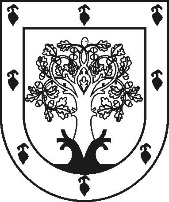 ЧУВАШСКАЯ РЕСПУБЛИКАÇĚРПӲ МУНИЦИПАЛЛĂОКРУГĔН ДЕПУТАТСЕН ПУХĂВĚЙЫШĂНУ2023 ç. апрелĕн 27-мӗшӗ 13-20№Çěрпÿ хулиСОБРАНИЕ ДЕПУТАТОВЦИВИЛЬСКОГО МУНИЦИПАЛЬНОГО ОКРУГАРЕШЕНИЕ27 апреля 2023 г. № 13-20город ЦивильскО внесении изменений в решение Собрания депутатов Цивильского муниципального округа Чувашской Республики от 24.11.2022 №5-2 «Об утверждении Положения о вопросах налогового регулирования в Цивильском муниципальном округе Чувашской Республики, отнесенных законодательством Российской Федерации о налогах и сборах к ведению органов местного самоуправления»Председатель Собрания депутатов
Цивильского муниципального округа Чувашской Республики                                                                                               Т. В. Баранова Т. В. Баранова
Глава Цивильского
муниципального округа Чувашской  Республики                                                                                            А.В. Иванов                                                                         
Глава Цивильского
муниципального округа Чувашской  Республики                                                                                            А.В. Иванов                                                                         